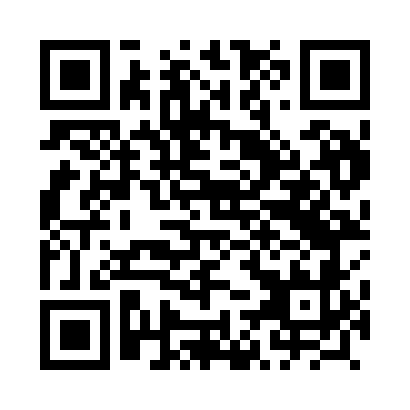 Prayer times for Lelewo, PolandMon 1 Apr 2024 - Tue 30 Apr 2024High Latitude Method: Angle Based RulePrayer Calculation Method: Muslim World LeagueAsar Calculation Method: HanafiPrayer times provided by https://www.salahtimes.comDateDayFajrSunriseDhuhrAsrMaghribIsha1Mon4:096:1112:415:087:129:072Tue4:066:0812:415:097:149:093Wed4:036:0612:405:107:169:124Thu4:006:0412:405:117:179:145Fri3:576:0112:405:137:199:166Sat3:535:5912:405:147:219:197Sun3:505:5712:395:157:239:218Mon3:475:5412:395:167:249:249Tue3:445:5212:395:187:269:2610Wed3:415:5012:385:197:289:2911Thu3:385:4812:385:207:309:3112Fri3:355:4512:385:217:319:3413Sat3:315:4312:385:227:339:3614Sun3:285:4112:375:247:359:3915Mon3:255:3912:375:257:379:4216Tue3:215:3612:375:267:389:4517Wed3:185:3412:375:277:409:4718Thu3:155:3212:365:287:429:5019Fri3:115:3012:365:297:449:5320Sat3:085:2812:365:317:459:5621Sun3:045:2512:365:327:479:5922Mon3:015:2312:365:337:4910:0223Tue2:575:2112:355:347:5110:0524Wed2:545:1912:355:357:5210:0825Thu2:505:1712:355:367:5410:1126Fri2:465:1512:355:377:5610:1427Sat2:435:1312:355:387:5810:1728Sun2:395:1112:355:397:5910:2029Mon2:355:0912:355:418:0110:2430Tue2:315:0712:345:428:0310:27